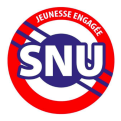 DOSSIER DE CANDIDATURE  -  SERVICE NATIONAL UNIVERSELFonction souhaitée : Directeur de centre		  Adjoint		  Cadre de compagnie	  Tuteur Equipe de soutien :  Intendant  Référent sanitaire  Référent sport et cohésion	 Données personnellesNom de naissance : __________________________ 	Nom d’usage :__________________________Prénom(s) :________________________________________Date de naissance : _________________________Lieu de naissance :_______________________Nationalité :___________________________________________N° de Sécurité Sociale :___________________________________Adresse postale :_______________________________________Numéro de téléphone :___________________________________Adresse mail :__________________________________________Profession :___________________________________________Employeur actuel :______________________________________Vos disponibilités :  du 22 juin au 3 juillet 2020		Diplômes Expériences En termes d’encadrement des jeunes :Autres expériences : Diplômes scolaires------Diplômes en lien avec l’encadrement des accueils collectifs de mineurs (OBLIGATOIRE POUR LES TUTEURS) Brevet d’Aptitude aux Fonctions d’Animateur – BAFA Brevet d’Aptitude aux Fonctions de Directeur – BAFD BPJEPS : préciser la  spécialité :  Autres (à préciser) :Diplômes en lien avec le secourisme AFPS – PSC-1 BNSSA Surveillant de baignade Autre (à préciser) : Diplômes ou  autres formations spécifiques en lien avec les thématiques abordées au cours du séjour de cohésionA préciser :-----